ANALISIS KOHESI DAN KOHERENSI PADA NASKAH DRAMA SAMPEK ENGTAY VERSI MAHASISWA PBSI STKIP PGRI JOMBANG ANGKATAN 2012JURNAL SKRIPSIUntuk Memenuhi Sebagian PersyaratanDalam Memperoleh Gelar Strata SatuProgram Studi Pendidikan Bahasa dan Sastra Indonesia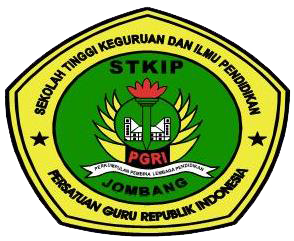 Oleh:ROFIATINNIM 126.730SEKOLAH TINGGI KEGURUAN DAN ILMU PENDIDIKANPERSATUAN GURU REPUBLIK INDONESIAJOMBANG2016LEMBAR PERSETUJUAN JURNAL ILMIAHPROGRAM STUDI PENDIDIKAN BAHASA DAN SASTRA INDONESIASTKIP PGRI JOMBANG __________________________________________________________________Yang bertanda tangan dibawah ini :Nama		: Dr. Susi Darihastining, M.PdJabatan		: Pembimbing SkripsiMenyetujui jurnal ilmiah dibawah ini :Nama Penulis 	: RofiatinNIM		: 126730Judul           : ANALISIS KOHESI DAN KOHERENSI PADA NASKAH DRAMA SAMPEK ENGTAY VERSI MAHASISWA PBSI STKIP PGRI JOMBANG ANGKATAN 2012Diusulkan agar dapat diterbitkan di jurnal ilmiah sesuai dengan ketentuan yang berlaku.Demikian persetujuan ini saya berikan untuk dapat digunakan sebagaimana mestinya.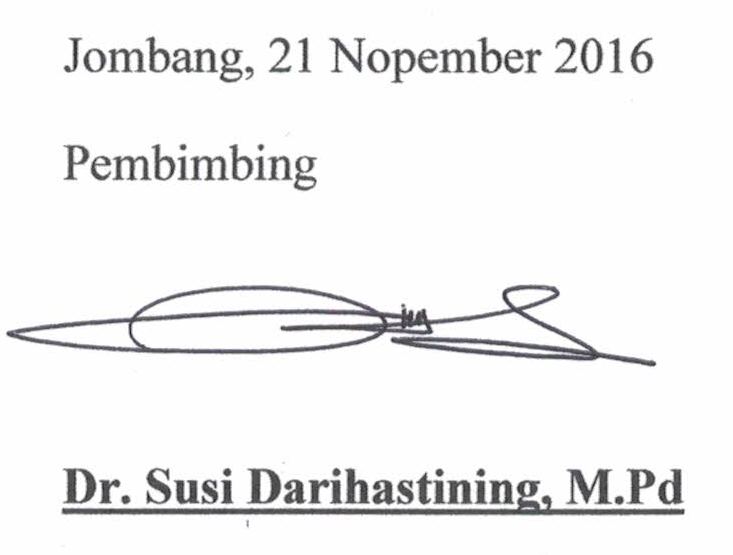 LEMBAR PERNYATAAN KEASLIAN TULISAN JURNAL ILMIAHPROGRAM STUDI PENDIDIKAN BAHASA DAN SASTRA INDONESIASTKIP PGRI JOMBANG__________________________________________________________________Yang bertanda tangan dibawah ini;Nama	:	RofiatinNIM	:	126730Program studi	: 	Pendidikan Bahasa dan Sastra IndonesiaJudul	: ANALISIS KOHESI DAN KOHERENSI PADA NASKAH DRAMA SAMPEK ENGTAY VERSI MAHASISWA PBSI STKIP PGRI JOMBANG ANGKATAN 2012    Menyatakan dengan sebenarnya bahwa jurnal ilmiah yang saya tulis ini merupakan hasil karya saya sendiri, bukan pengambil alihan tulisan atau pikiran orang lain yang diakui sebagai hasil tulisan atau pikiran saya sendiri.Jurnal ilmiah ini asli, apabila dikemudian hari dapat dibuktikan skripsi ini hasil jiplakan maka saya bersedia menerima sanksi atas perbuatan tersebut.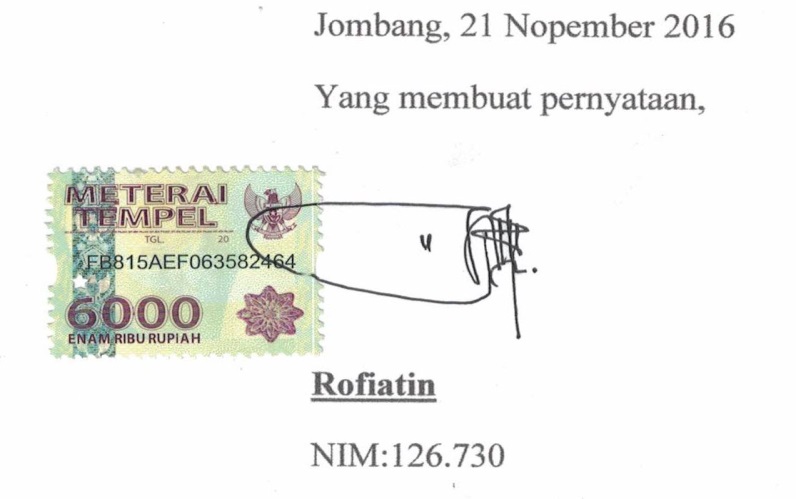 ANALISIS KOHESI DAN KOHERENSI PADA NASKAH DRAMA SAMPEK ENGTAY VERSI MAHASISWA PBSI STKIP PGRI JOMBANG ANGKATAN 2012RofiatinProgram Studi  Pendidikan Bahasa dan Sastra IndonesiaEmail: Rofydiansyah99@gmail.comAbstrak: Wacana adalah satuan bahasa terlengkap  dalam komunikasi, baik lisan maupun tulisan bagi penyimak atau pembaca. Naskah  drama terdapat  dialog  antara tokoh  yang  satu dengan tokoh yang lain. Pengarang menulis naskah  drama  bukan hanya sampai tahap penceritaan sebuah peristiwa saja,  akan tetapi karya tersebut dipertontonkan  di  depan  orang banyak dan dipentaskan  di  atas panggung.	Penelitian ini menggunakan metode kualitatif-deskriptif. Alasan digunakannya metode ini adalah karena penelitian tentang wacana, yang didalamnya memuat unsur kohesi dan koherensi, cenderung menggunakan dua metode. Sumber data penelitian ini adalah Naskah Drama yang merupakan adaptasi dari sebuah naskah drama Sampek Engtay karya N.Riantiarno, kemudian ditulis oleh penulis Versi  Riska Ayu Larasati, Efilia Agus Anggraini dan Maya Dwi Puspitasari (Mahasiswa PBSI Angkatan 2012) dengan naskah  yang  terdiri  dari  40  halaman dan 20 babak. Adapun data yang diambil oleh peneliti dalam penelitian ini adalah kata dan kalimat yang mengadung aspek: (1) kohesi gramatikal (pronomina), (2) kohesi leksikal (antonimi), dan (3) koherensi (Pertentangan, perbandingan, generik-spesifik, tujuan, sebab-akibat dan rujukan.Hasil penelitian ini menunjukkan bahwa: pertama dalam penelitian pada naskah drama sampek engtay versi mahasiswa PBSI STKIP PGRI Jombang angkatan 2012 ditemukan sarana kohesigramatikal (pronomina) sebanyak 920 kata, sarana kohesi leksikal antonimi sebanyak 23 kata, dan koherensi sebanyak 44 kata.Analisis kohesi dan koherensi ini disusun karena mengingat kohesi pada dasarnya bertujuan untuk mendapat intensitas makna bahasa, kejelasan sebuah informasi, dan keindahan bahasa. Sedangkan pemakaian koherensi bertujuan agar tercipta susunan da struktur wacana yang memiliki sifat serasi, runtut dan logis.Abstract: Discourse is a complete unit of language in communication, both oral and written for listeners or readers. The drama script, there is a dialogue between the figures and the other ones. Author writes the drama script is not only for a telling point of an event, but also the work is showed in front of the crowd and performed on stage.	This study used descriptive qualitative method. The reason this method was used was for research on discourse, which included the elements of cohesion and coherence, tended to use two methods. The data source of this research was the drama script which was an adaptation of a SampekEngtay drama script by N.Riantiarno work, then was written by the author RiskaAyuLarasati, EfiliaAnggraini and Maya DwiPuspitasari (PBSI Students, 2012) version with a script that was consisted of 40 pages and 20 innings. The data was taken by the researchers in this study were words and phrases that contained aspects: (1) grammatical cohesion (pronouns), (2) lexical cohesion (antonym), and (3) coherence (antagonism, comparison, generic-specific, purpose, causation and reference.	The results of this study showed that: first in the research on the SampekEngtay drama script by PBSI student version STKIP PGRI 2012 Jombang was found a means of grammatical cohesion (pronouns) as many as 920 words, lexical cohesion antonym as many as 23 words, and coherence as many as 44 words.	Analysis of cohesion and coherence was arranged for considering cohesion was basically aimed to get the intensity of the language meaning, clarity of information, and the beauty of language. While the use of coherence was aimed to create arrangement and discourse structure that have properties matching, coherent and logical.PENDAHULUANBerbicara mengenai kohesi tidak akan lepas dari namanya wacana, karena kohesi merupakan salah satu alat untuk mewujudkan wacana yang koheren. Kohesi dalam wacana diartikan sebagai kepaduan bentuk yang secara struktural membentuk ikatan sintaktikal.Menurut Chaer (2007:267), wacana adalah satuan bahasa yang lengkap, sehingga dalam hierarki gramatikal merupakan satuan gramatikal tertinggi atau terbesar. Dengan  kata  lain,  wacana  harus memiliki  kohesi  dan  koherensi.  Karya  sastra  dapat  dibagi  menjadi  tiga yaitu  puisi,  prosa  dan  drama. Terdapat perbedaan penting antara drama dengan bentuk karya  sastra  yang  lain, yaitu  di  dalam  drama  terdapat  sebuah  dialog. Dialog  adalah cakapan di antara tokoh-tokoh yang ada (Sir John Pollock (1985)). Dalam dialog terkandung  inti cerita yang  ingin  disampaikan  dalam  sebuah  drama.  Kalimat-kalimat  yang  digunakan dalam naskah drama harus kohesif dan koheren agar tidak terjadi kesalahan dalam menginterpretasikan maksud dari drama tersebut oleh penonton dan sesuai dengan maksud penulis naskah drama.Naskah  drama  yang  dijadikan  objek dalam  penelitian  ini  adalah  naskah  drama  Sampek Engtay Karya Riska Ayu Larasati, Efilia Agus Anggraini dan Maya Dwi Puspitasariyang  dipakai dalam pementasan Studi Mahasiswa Prodi PBSI STKIP PGRI Jombang Angkatan 2012.  Pemilihan  naskah  yang  terdiri  dari  40  halaman dan 20 babak  ini  sebagai  subjek penelitian  adalah  banyak  ditemukannya  variasi  penggunaan  penanda  kohesi  dan koherensi yang  fungsinya  sebagai  alat  penghubung  antar  kalimat  yang  satu dengan  yang  lain  sehingga  membentuk  keterkaitan. Naskah drama Sampek Engtayversi PBSI STKIP PGRI Jombang Angkatan 2012 merupakan adaptasi dari sebuah naskah drama Sampek Engtay karya N.Riantiarno. Ketertarikan tersendiri peneliti memilih naskahdrama Sampek Engtay versi mahasiswa PBSI STKIP PGRI Jombang Angkatan 2012sebagai objek penelitian ini adalah (1). Letakperbedaan dari segi tema maupun kata-kata yang adadidalam dialog naskah oleh penulis sebelumnya yaitu naskah drama Sampek Engtay karya N.Riantiarno, (2). Naskah drama Sampek Engtay ini pun juga merupakan sebuah naskah hasil karya Riska Ayu larasati, Efilia Agus Anggraeni dan Maya Dwi Puspitasari yang mana mereka merupakan mahasiswa PBSI STKIP PGRI Jombang Angkatan 2012. Penelitian yang akan dilakukan penulis berbeda dengan yang dilakukan oleh peneliti sebelumnyayaitu Analisis Kohesi dan Koherensi pada Naskah Drama Sampek Engtay Versi Mahasiswa PBSI STKIP PGRI Jombang Angkatan 2012.LANDASAN TEORIWacana Wacana adalah satuan bahasa yang lengkap, sehingga dalam hierarki gramatikal merupakan gramatikal tertinggi atau terbesar (Chaer, 2007:267).KohesiKohesi adalah hubungan antarkalimat dalam sebah wacana, baik dalam strata gramatikal maupun dalam strata leksikal tertentu (Gutwinsky, 1976:26)Kohesi Gramatikal PronominaKata ganti yang digunakan untuk menghubungkan kalimat yang satu dengan kalimat yang lain di dalam satu wacana (Tarigan, 2009:94).Kohesi Leksikal AntonimiAntonim atau antonimi adalah hubungan semantik antara dua buah satuan ujaran yang maknanya menyatakan kebalikan, pertentangan, atau kontras antara satu dengan yang lain. Misalnya kata buruk beratonim dengan kata baik (Chaer, 2007:299)KoherensiPersyaratan gramatikal dalam wacana dapat dipenuhi kalau dalam wacana ini sudah terbina yang disebut kekoherensi, yaitu adanya keserasian hubungan antara unsur-unsur yang ada dalam wacana tersebut (Chaer, 2007:267).METODE PENELITIAN	metode penelitian merupakan cara atau rancangan pelaksanaan sebuah penelitian yang menggambarkan langkah-langkah yang harus ditempuh dan bagaimana cara mengolah sumber data yang akan diteliti. Sehubungan dengan masalah peneliti yang sudah dipaparkan, metode yang digunakan peneliti adalah metode deskriptif kualitatif. Penelitian kualitatif adalah penelitian yang tidak menggunakan angka-angka. Sumber data menentukan ketepatan dan mutu data yang dikumpulkan. Sumber data dalam penelitian ini adalah naskah drama Sampek Engtay yang merupakan adaptasi dari sebuah naskah drama Sampek Engtay karya N.Riantiarno, kemudian ditulis oleh penulis Versi  Riska Ayu Larasati, Efilia Agus Anggraini dan Maya Dwi Puspitasari (Mahasiswa PBSI Angkatan 2012) dengan naskah  yang  terdiri  dari  40  halaman dan 20 babak.Data dalam penelitian ini berupa penggunaan kata-kata dan kalimat di dalam naskah drama Sampek Engtay  Versi  Riska Ayu Larasati, Efilia Agus Anggraini dan Maya Dwi Puspitasari (Mahasiswa PBSI Angkatan 2012) yang mengandung penanda kohesi dan penanda koherensi.ANALISIS DATAKohesi Gramatikal Pronomina(1) Loh kamu gak tahu ya kan di parkiran kita kalau hujan kan selalu banjir. Hahahaha” (SE/Bb.1/Pr.16)Berdasarkan kutipan data (1) bahwa kata kamu mengandung aspek kohesi gramatikal pronomina jenis kata ganti diri orang ke dua tunggal, hal tersebut dikarenakan kata kamu itu dipergunakan terhadap orang kedua atau lawan berbicara. Kata kamu dalam kalimat tersebut mengacu pada salah satu murid yang memberi tahu informasi kepada murid yang lainnya. Kata kita tersebut mengandung aspek kohesi gramatikal pronomina jenis kata ganti diri orang pertama jamak, hal tersebut dikarenakan kita merupakan kata ganti orang pertama tidak asli. Kata kita dalam kalimat tersebut mengacu pada pada murid-murid.Kohesi Leksikal Antonimi(2) “Sudahlah Pa,sebaiknya Papa masuk dulu kedalam biar mama yang membujuk Engtay. “(SE/Bb.3/Pr.23)Berdasarkan kutipan data (2) bahwa kata mama dan papa merupakan penanda kohesi leksikal berupa antonimi yang bersifat relasional. Hal ini sebabkan karena munculnya yang satu harus disertai dengan yang lainnya. Seorang anak bila memanggil orang tua perempuannya dengan sebutan mama, maka dalam memanggil orang tua laki-lakinya yaitu dengan sebutan papa.(3) Lho lho lho kok ribut? Simpel kok di buat repot. Masalah kecil dibesar-besarin kayak anak SD. (SE/Bb.6/Pr.14)Berdasarkan kutipan data (3) bahwa kata besar dan kecil merupakan penanda kohesi leksikal berupa antonimi yang bersifat relatif . Hal ini sebabkan karena batas antara satu dengan lainnya tidak dapat ditentukan secara jelas. Seorang anak bila memanggil orang tua perempuannya dengan sebutan mama, maka dalam memanggil orang tua laki-lakinya yaitu dengan sebutan papa. Sampek yang tidak menghendaki sebuah masalah yang sepele  atau kecil tapi dibesar-besarkan.(4) Oh jadi, kau jatuh cinta Ma Bun Cai. Kau ini laki-laki,jika memang cinta, katakan saja cinta, jangan ditutup-tutupi. Wanita bukan malaikat yang tahu semua gerak gerik yang ada dipikiranmu.Berdasarkan kutipan data (4) bahwa kata laki-laki dan wanita merupakan penanda kohesi leksikal berupa antonimi yang bersifat mutlak. Hal ini sebabkan karena jika laki-laki tidak akan bisa digantikan oleh wanita dan sebaliknya.Koherensi(5)“Lao Tse dan murid-murid yang lain juga meninggalkan kelas. Hanya Sampek yang tersisa sambil membereskan buku-bukunya sembari menyanyi.” (SE/Bb.1/Pr.42)Berdasarkan kutipan data (5) bahwa wacana tersebut mengandung aspek koherensi berupa hubungan pertentangan, yang ditunjukan pada kalimat Lao Tse dan murid-murid yang lain juga meninggalkan kelas dengan kalimat Hanya Sampek yang tersisa sambil membereskan buku-bukunya sembari menyanyi, yang artinya yaitu Lao(6)“Engtay, tujuan perkawinan bukan hanya untuk kebahagiaan kedua mempelai saja, tetapi juga untuk kesejahteraan dua keluarga yang disatukan dalam perkawinan tersebut.“(SE/Bb.11/Pr.15)Berdasarkan kutipan data (6) bahwa wacana tersebut mengandung aspek koherensi berupa hubungan tujuan, yang ditunjukan  pada kalimat tujuan perkawinan bukan hanya untuk kebahagiaan kedua mempelai saja, tetapi juga untuk kesejahteraan dua keluarga yang disatukan dalam perkawinan tersebut, dalam kalimat tersebut merupakan sebuah tujuan dari seseorang melkukan sebuah pernikahan. (7)“Peperangan sudah terjadiKemusnahan manusia, harta benda menjadi buktiDunia sudah tidak aman lagi”(SE/Bb.1/Pr.6)Berdasarkan kutipan data (7) bahwa wacana tersebut mengandung aspek koherensi berupa hubungan sebab-akibat, yang ditunjukan  pada kalimat Peperangan sudah terjadi dengan kalimat Dunia sudah tidak aman lagi maksud dalam kalimat tersebut adalah sebab perang sudah banyak terjadi maka mengakibtkan dunia bagi rakyat ini semakin tidak aman lagi.(8)Apa? (kaget bersama Ciok Kong Wan) kamu ini, ada-ada saja. Wanita itu di rumah belajar mengayam, memasak, merawat rumah.”(SE/Bb.3/Pr.18)Berdasarkan kutipan data (8) bahwa wacana tersebut mengandung aspek koherensi berupa hubungan Generik-Spesifik, yang ditunjukan frasa pada Wanita itu dirumah, sebagai atasannya dan mengayam, memasak, merawat rumah, sebagai bawahannya.(9)“Kau berniat menjodohkan anakmu dengan Bun Cai? Haha..Kau dengar itu Bun Cai? Sepertinya Dewa telah mengikatkan benang merah antara kau dan Engtay.”(SE/Bb.7/Pr.28)Berdasarkan kutipan data (9) bahwa wacana tersebut mengandung aspek koherensi berupa hubungan perbandingan, yang ditunjukan kata pada seperti,dalam kalimat tersebut mempunyai makna bahwa Ma Bu Cai sebagai dewa yang sudah berjodoh dengan Engtay.(10) “Engtay, jaga sikapmu! Kamu tentu tau makna dari perkawinan. Perkawinan adalah salah satu bentuk bakti kepada orang tua dan leluhur. Apa kau ingin jadi anak durhaka?” (SE/Bb.13/Pr.22)Berdasarkan kutipan data (10) bahwa wacana tersebut mengandung aspek koherensi berupa hubungan rujukan yang ditunjukan pada kata perkawinan di kalimat kedua itu lebih menjelaskan maksud dari kalimat pertama yaitu Kamu tentu tau makna dari perkawinanSIMPULAN	Berdasarkan hasil analisis kohesi gramatikal pada naskah drama Sampek Engtay versi mahasiswa PBSI STKIP PGRI Jombang Angkatan2012dapat disimpulkan bahwa:Pronomina adalah kata yang menggantikan nomina atau frase nomina. jenis pronomina menjadi 6 antara lain: 1. Kata ganti diri terdiri atas,(a) Aku sebanyak 157 buah, (b) Kalian sebanyak 19 buah, (c) Dia sebanyak 32 buah, (d) Kamu sebanyak 54 buah, (e) Ia sebanyak 16 buah, (f) Kami sebanyak 16 buah, (g) Mereka sebanyak 2 buah, (h) saya sebanyak 37 buah, dan (i) Kita sebanyak 66 buah, 2. Kata ganti penunjuk terdiri atas (a) Ini sebanyak 79 buah, (b) Itu sebanyak 62 buah dan (c) Disini sebanyak 4 buah, 3. Kata ganti empunya terdiri atas (a) –nya sebanyak 41 buah, (b) –mu sebanyak 37 buah dan (c) –kusebanyak 30 buah, 4. Kata ganti penanya terdiri atas (a) Apa sebanyak 42 buah dan (b) Siapa sebanyak 3 buah, 5. Kata ganti penghubung terdiri atas yang sebanyak 101 buah, dan 6. Kata ganti tak tentu terdiri atas para sebanyak 4 buah.Antonimi sering kali disebut dengan lawan kata. jenis antonim menjadi 4 antara lain: 1. Antonim bersifat mutlak sebanyak 3 buah, 2. Antonim bersifat gradasi/relatif sebanyak 1 buah, 3. Antonim bersifat relasional sebanyak 19 buah dan 4. Antonim bersifat hierarkialsebanyak 0.Koherensi adalah kepaduan yang baik dan keterpahaman dalam sebuah unsur-unsur kalimat yang bertalian satu sama lain secara utuh dan kompok, sehingga membentuk suatu kalimat yang utuh. Koherensi menjadi 6 antara lain: 1. Hubungan pertentangan Sebanyak 6 buah, 2. Hubungan Generik-Spesifik sebanyak 6 buah, 3. Hubungan Perbandingan sebanyak 5 buah, 4. Hubungan Tujuansebanyak 6 buah, 5. Hubungan Sebab-akibatsebanyak 14 buah, dan 6. Hubungan Rujukansebanyak 7 buah.DAFTAR PUSTAKAArikunto, Suharsimi. 2010. Prosedur Penelitian Suatu Pendekatan Praktik. Jakarta: PT.Rineka Cipta.Budianta, Melani dkk. 2006. Membaca Sastra. Magelang:Indonesia Tera. Chaer, Abdul. 2007. Linguistik Umum. Jakarta: PT Rineka Cipta.Chaer, Abdul. 2009. Sintaksis Bahasa Indonesia (Pendekatan Proses). Jakarta: PT Rineka Cipta.Darma, Yoce Aliah. 2009. Analisis Wacana Kritis. Bandung: Yrama Widya.Djajasudarma, Fatimah. 2009. SEMANTIK: Makna Leksikal dan Gramatikal. Bandung: PT Refika Aditama.Keraf, Gorys. 2009. Diksi dan Gaya Bahasa. Jakarta: PT.Gramedia Pustaka Utama.Mahsun. 2005. Metode Penelitian Bahasa. Jakarta: PT Raja Grafindo Persada.Marianne, Louise. 2007. ANALISIS WACANA: Teori & Metode. Yogyakarta: Pustaka Pelajar.Moleong, Lexy. 2009. Metodologi Penelitian Kualitatif. Bandung: PT Remaja Rosdakarya.Tarigan, Henry Guntur. 2009. Pengajaran Wacana. Bandung: Angkasa.Sugiyono. 2011. Metode Penelitian  Kuantitatif, Kualitatif, dan R&D. Bandung:Alfabeta.Yuwono, Untung dkk. 2009. PESONA BAHAS:Langkah Awal Memahami Linguistik.Jakarta: PT.Gramedia Pustaka Utama.Sumber Internet: ((http://kbbi.web.id/)Naskah Drama:Naskah Drama Sampek Engtay Versi Riska Ayu Larasati, Efilia Agus Angraini dan Maya Dwi Puspitasari.